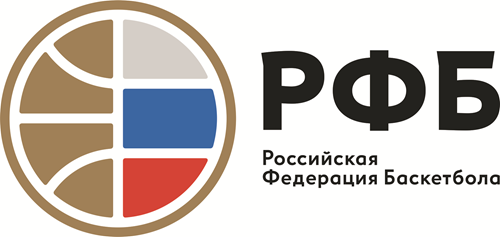 Расписание полуфинального этапа Расписание полуфинального этапа Расписание полуфинального этапа Расписание полуфинального этапа Первенства России по баскетболу Первенства России по баскетболу Первенства России по баскетболу Первенства России по баскетболу среди команд девушек 2003 г.р.среди команд девушек 2003 г.р.среди команд девушек 2003 г.р.среди команд девушек 2003 г.р.cезон 2016/17cезон 2016/17cезон 2016/17cезон 2016/1701-06 февраля 2017 г.01-06 февраля 2017 г.01-06 февраля 2017 г.(31 января - день приезда)(31 января - день приезда)(31 января - день приезда)Начало игр (GMT +7)Начало игр (GMT +7)Начало игр (GMT +7)01 февраля01 февраля01 февраля01 февраля01 февраля12.30БарнаулБарнаулБарнаул-ЖигаловоЖигалово14.30ЧелябинскЧелябинскЧелябинск-КрасноярскКрасноярск16.30СургутСургутСургут-Верхняя ПышмаВерхняя Пышма02 февраля02 февраля02 февраля02 февраля02 февраля12.00ЖигаловоЖигаловоЖигалово-КрасноярскКрасноярск14.00СургутСургутСургут-ЧелябинскЧелябинск16.00Верхняя ПышмаВерхняя ПышмаВерхняя Пышма-БарнаулБарнаул03 февраля03 февраля03 февраля03 февраля03 февраля12.00КрасноярскКрасноярскКрасноярск-БарнаулБарнаул14.00Верхняя ПышмаВерхняя ПышмаВерхняя Пышма-ЧелябинскЧелябинск16.00ЖигаловоЖигаловоЖигалово-СургутСургут04 февраля - выходной04 февраля - выходной04 февраля - выходной04 февраля - выходной04 февраля - выходной05 февраля05 февраля05 февраля05 февраля05 февраля12.00КрасноярскКрасноярскКрасноярск-СургутСургут14.00БарнаулБарнаулБарнаул-ЧелябинскЧелябинск16.00Верхняя ПышмаВерхняя ПышмаВерхняя ПышмаВерхняя Пышма-ЖигаловоЖигалово06 февраля06 февраля06 февраля06 февраля06 февраля09.00ЧелябинскЧелябинскЧелябинск-ЖигаловоЖигалово11.00КрасноярскКрасноярскКрасноярск-Верхняя ПышмаВерхняя Пышма13.00БарнаулБарнаулБарнаул-СургутСургутОтдел по организации и проведению детско-юношеских соревнованийОтдел по организации и проведению детско-юношеских соревнованийОтдел по организации и проведению детско-юношеских соревнованийОтдел по организации и проведению детско-юношеских соревнованийОтдел по организации и проведению детско-юношеских соревнованийОтдел по организации и проведению детско-юношеских соревнованийОтдел по организации и проведению детско-юношеских соревнованийОтдел по организации и проведению детско-юношеских соревнований